Seção de Assuntos Estudantis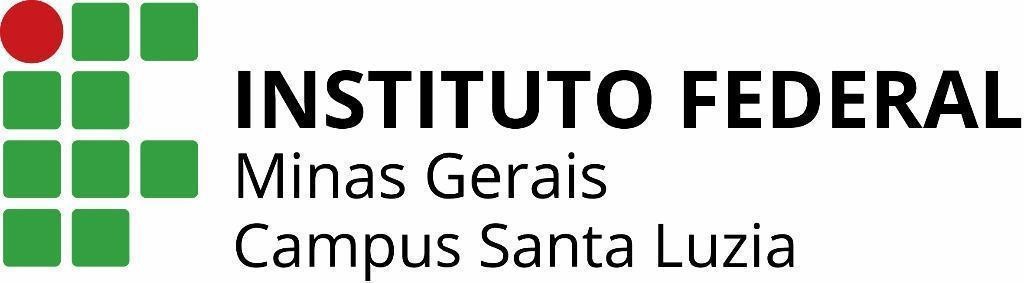 SAEANEXO I - DECLARAÇÃO MENSAL DE MONITORIA PROGRAMA DE MONITORIA DE ENSINO 	,	/	/ 	(Local e data)Professor(a)-Orientador(a)	Estudante MonitorINSTITUTO FEDERAL DE EDUCAÇÃO, CIÊNCIA E TECNOLOGIA DE MINAS GERAIS - CAMPUS SANTA LUZIARua Érico Veríssimo, 317 - Londrina - Santa Luzia - MG – 33115-390 - E-mail: assistenciaestudanil.santaluzia@ifmg.edu.brDECLARAÇÃO MENSAL DE MONITORIA – 1º SEMESTRE/2024DECLARAÇÃO MENSAL DE MONITORIA – 1º SEMESTRE/2024DECLARAÇÃO MENSAL DE MONITORIA – 1º SEMESTRE/2024DECLARAÇÃO MENSAL DE MONITORIA – 1º SEMESTRE/2024DECLARAÇÃO MENSAL DE MONITORIA – 1º SEMESTRE/2024DECLARAÇÃO MENSAL DE MONITORIA – 1º SEMESTRE/2024Nome do(a) Monitor(a)Nome do(a) Monitor(a)Nome do(a) Monitor(a)Nome do(a) Monitor(a)Mês da DeclaraçãoMês da DeclaraçãoNome do(a) Professor(a)-Orientador(a)Nome do(a) Professor(a)-Orientador(a)Nome do(a) Professor(a)-Orientador(a)Nome do(a) Professor(a)-Orientador(a)Nome da DisciplinaNome da DisciplinaDataHorárioHorárioAtividades desenvolvidasAtividades desenvolvidasAtividades desenvolvidas 	/  	 	:	a	:	 	/  	 	:	a	:	 	/  	 	:	a	:	 	/  	 	:	a	:	 	/  	 	:	a	:	 	/  	 	:	a	:	 	/  	 	:	a	:	 	/  	 	:	a	:	 	/  	 	:	a	:	 	/  	 	:	a	:	 	/  	 	:	a	:	 	/  	 	:	a	:	 	/  	 	:	a	:	 	/  	 	:	a	:	 	/  	 	:	a	:	 	/  	 	:	a	:	 	/  	 	:	a	:	 	/  	 	:	a	:	 	/  	 	:	a	:	 	/  	 	:	a	:	/:a	:Carga horária total de atividades presenciais no presente mês:Carga horária total de atividades presenciais no presente mês:Carga horária total de atividades presenciais no presente mês:Carga horária total de atividades presenciais no presente mês:Carga horária total de atividades presenciais no presente mês:Carga horária total de atividades remotas no presente mês:Carga horária total de atividades remotas no presente mês:Carga horária total de atividades remotas no presente mês:Carga horária total de atividades remotas no presente mês:Carga horária total de atividades remotas no presente mês:Carga horária total de atividades no presente mês:Carga horária total de atividades no presente mês:Carga horária total de atividades no presente mês:Carga horária total de atividades no presente mês:Carga horária total de atividades no presente mês:Declaro, para fins de comprovação, que o(a) aluno(a) CUMPRIU com as obrigações previstas no programa do qualele(a) faz parte no mês acima citado.Declaro, para fins de comprovação, que o(a) aluno(a) CUMPRIU com as obrigações previstas no programa do qualele(a) faz parte no mês acima citado.Declaro, para fins de comprovação, que o(a) aluno(a) CUMPRIU com as obrigações previstas no programa do qualele(a) faz parte no mês acima citado.Declaro, para fins de comprovação, que o(a) aluno(a) CUMPRIU com as obrigações previstas no programa do qualele(a) faz parte no mês acima citado.Declaro, para fins de comprovação, que o(a) aluno(a) CUMPRIU com as obrigações previstas no programa do qualele(a) faz parte no mês acima citado.Declaro, para fins de comprovação, que o(a) aluno(a) CUMPRIU com as obrigações previstas no programa do qualele(a) faz parte no mês acima citado.